Проект межевания территории муниципального образования 
"Город Архангельск" в границах ул.Карла Маркса, пр.Новгородского, ул.Попова и пр.Советских космонавтовПроект межевания территории в границах ул.Карла Маркса, пр.Новгородского, ул.Попова и пр.Советских космонавтов выполнен на основании распоряжения Главы муниципального образования "Город Архангельск" от 06.09.2017 № 2780р "О подготовке проекта межевания территории в границах  ул.Карла Маркса, пр.Новгородского, ул.Попова и пр.Советских космонавтов".Проект межевания разработан в соответствии с Градостроительным кодексом РФ от 29.12.2004 № 190-ФЗ; Земельным кодексом РФ от 25.10.2001 № 136-ФЗ; СП 42.13330.2011 "Градостроительство. Планировка и застройка городских и сельских поселений. Актуализированная редакция 
СНиП 2.07.01-89*"; СНиП 11-04-2003 "Инструкция о порядке разработки, согласования, экспертизы и утверждения градостроительной документации".В работе учитывалась и анализировалась следующая документация:Генеральный план муниципального образования "Город Архангельск", утвержденный решением Архангельского городского  Совета депутатов 
от 26.05.2009 № 872 (с изменениями);Правила землепользования и застройки муниципального образования "Город Архангельск", утвержденные решением Архангельской городской Думы от 13.12.2012 № 516 (с изменениями и дополнениями);проект планировки центральной части муниципального образования "Город Архангельск" в границах ул.Смольный Буян, наб. Северной Двины, ул.Логинова и пр.Обводный канал, утвержденный распоряжением мэра города Архангельска от 20.12.2013 № 4193р;распоряжение Главы муниципального образования "Город Архангельск" от 06.09.2017 № 2780р "О подготовке проекта межевания территории в границах  ул.Карла Маркса, пр.Новгородского, ул.Попова и пр.Советских космонавтов";топографический план масштаба 1:500, выданный департаментом градостроительства Администрации муниципального образования "Город Архангельск";кадастровый план территории № 29/ИСХ/17-443316 от 20.11.2017 
на кадастровый квартал 29:22:040747, выданный филиалом ФГБУ "ФКП Росреестра" по Архангельской области и Ненецкому автономному округу.При анализе исходной документации выявлено, что проектируемые земельные участки под многоквартирными домами, расположенные в границах ул.Карла Маркса, пр.Новгородского, ул.Попова и пр.Советских космонавтов, будут сформированы в кадастровом квартале 29:22:040747 
на территории, в отношении которой подготовлен проект планировки центральной части муниципального образования "Город Архангельск", утвержденный распоряжением мэра города Архангельска от 20.12.2013 
№ 4193р.Проектом предусматривается формирование земельных участков:Под многоквартирным домом, расположенным по адресу: Архангельская область, г.Архангельск, Октябрьский территориальный округ, пр.Советских космонавтов, дом № 113, сформирован земельный участок 29:22:040747:ЗУ1 площадью 438 кв.м. Под многоквартирным домом, расположенным по адресу: Архангельская область, г.Архангельск, Октябрьский территориальный округ, пр.Советских космонавтов, дом № 111, сформирован земельный участок 29:22:040747:ЗУ2 площадью 1006 кв.м. Под многоквартирным домом, расположенным по адресу: Архангельская область, г.Архангельск, Октябрьский территориальный округ, пр.Советских космонавтов, дом № 109, сформирован земельный участок 29:22:040747:ЗУ3 площадью 1097 кв.м. Под многоквартирным домом, расположенным по адресу: Архангельская область, г.Архангельск, Октябрьский территориальный округ, пр.Советских космонавтов, дом № 107, сформирован земельный участок 29:22:040747:ЗУ4 площадью 873 кв.м. Под многоквартирным домом, расположенным по адресу: Архангельская область, г.Архангельск, Октябрьский территориальный округ, пр.Советских космонавтов, дом № 105, сформирован земельный участок 29:22:040747:ЗУ5 площадью 794 кв.м. Под многоквартирным домом, расположенным по адресу: Архангельская область, г.Архангельск, Октябрьский территориальный округ, ул.Карла Маркса, дом № 45, сформирован земельный участок 29:22:040747:ЗУ6 площадью 868 кв.м. Под многоквартирным домом, расположенным по адресу: Архангельская область, г.Архангельск, Октябрьский территориальный округ, ул.Карла Маркса, дом № 43, сформирован земельный участок 29:22:040747:ЗУ7 площадью 1513 кв.м. Минимальные расстояния от границ земельных участков в целях определения мест допустимого размещения зданий, строений, сооружений составляют 3 метра.Красные линии приняты на основании проекта планировки центральной части муниципального образования "Город Архангельск", утвержденного распоряжением мэра города от 20.12.2013 № 4193р, 
и совпадают с юго-восточной и юго-западной границей территории.Территория, в отношении которой подготовлен проект межевания, расположена  в границах следующих зон: полностью в границах зон санитарной охраны источников питьевого и хозяйственно-бытового водоснабжения, определенных в соответствии 
с распоряжениями Министерства природных ресурсов и лесопромышленного комплекса Архангельской области (3 пояс); полностью в зоне регулирования застройки и хозяйственной деятельности объектов культурного наследия (подзоны ЗРЗ-1 и ЗРЗ-3);на территории расположены  две территории объектов культурного наследия и охранные зоны данных объектов в соответствии с  постанов-лением Правительства Архангельской области от 18.11.2014 № 460-пп 
"Об утверждении границ зон охраны объектов культурного наследия (памятников истории и культуры) народов Российской Федерации, расположенных на территории исторического центра города Архангельска".Границы зон действия публичных сервитутов не выявлены.Таблица 1. Характеристики земельных участков, подлежащих образованиюТаблица 2. Каталог координат_____________ПРИЛОЖЕНИЕк проекту межевания территории 
в границах ул.Карла Маркса, пр.Новгородского, ул.Попова и пр.Советских космонавтов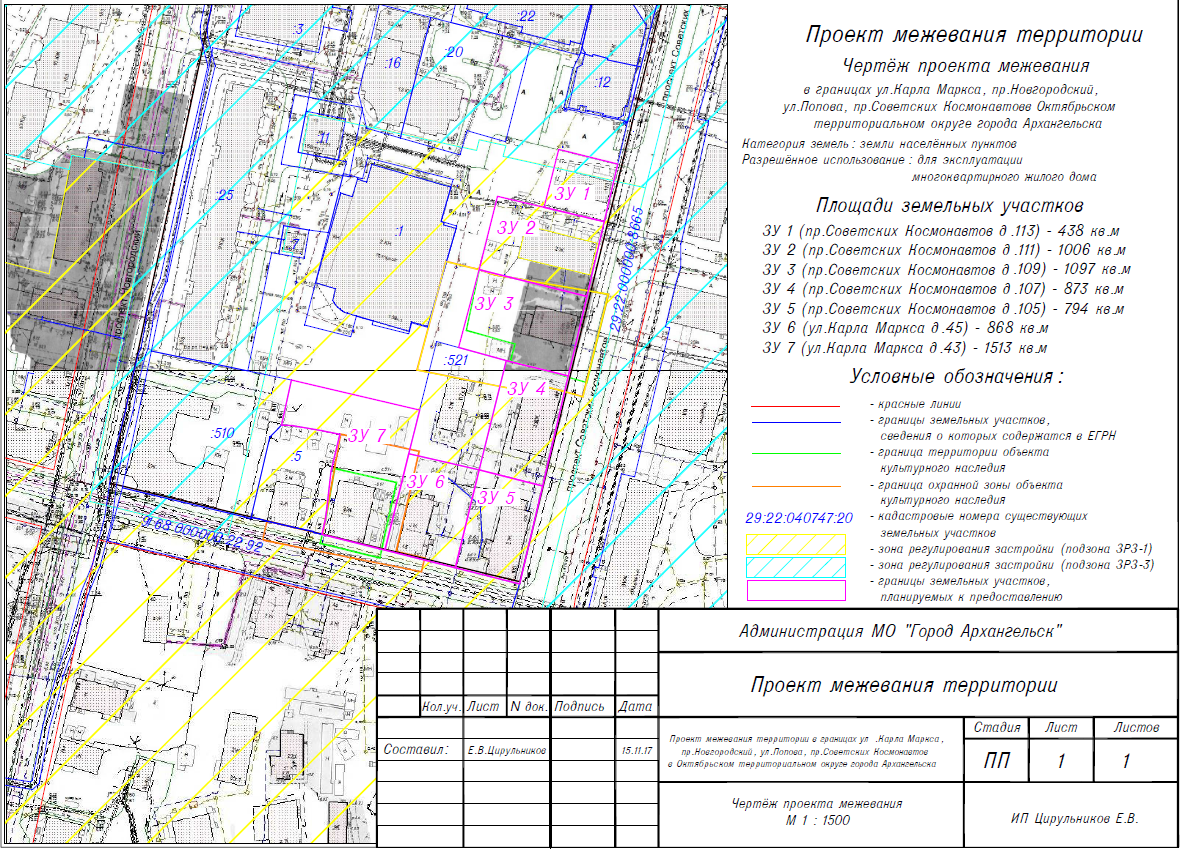 УТВЕРЖДЕНраспоряжением Главымуниципального образования"Город Архангельск"от 07.02.2018 № 451рПроектируемый земельный участок, обозначениеПроектная площадь, кв.мИсходные характеристикиПроектные характеристики29:22:040747:ЗУ1438 кв.мЗемлигосударственной собственностиЗемли населенных пунктовРазрешенное использование: для эксплуатации многоквартирного жилого дома29:22:040747:ЗУ21006 кв.мЗемлигосударственной собственностиЗемли населенных пунктовРазрешенное использование:  для эксплуатации многоквартирного жилого дома29:22:040747:ЗУ31097 кв.мЗемлигосударственной собственностиЗемли населенных пунктовРазрешенное использование:  для эксплуатации многоквартирного жилого дома29:22:040747:ЗУ4873 кв.мЗемлигосударственной собственностиЗемли населенных пунктовРазрешенное использование:  для эксплуатации многоквартирного жилого дома29:22:040747:ЗУ5794 кв.мЗемлигосударственной собственностиЗемли населенных пунктовРазрешенное использование:  для эксплуатации многоквартирного жилого дома29:22:040747:ЗУ6868 кв.мЗемлигосударственной собственностиЗемли населенных пунктовРазрешенное использование:  для эксплуатации многоквартирного жилого дома29:22:040747:ЗУ71513 кв.мЗемлигосударственной собственностиЗемли населенных пунктовРазрешенное использование:  для эксплуатации многоквартирного жилого домаПроектируемый земельный участок, обозначениеКоординатыКоординатыПроектируемый земельный участок, обозначениеXY29:22:040747:ЗУ1652019,252519972,4629:22:040747:ЗУ1652015,002519993,0629:22:040747:ЗУ1651994,802519989,1429:22:040747:ЗУ1651998,962519968,1429:22:040747:ЗУ2652002,192519951,8129:22:040747:ЗУ2651998,962519968,1429:22:040747:ЗУ2651994,802519989,1429:22:040747:ЗУ2651968,762519984,1029:22:040747:ЗУ2651976,602519946,5429:22:040747:ЗУ3651976,592519946,5529:22:040747:ЗУ3651968,762519984,1029:22:040747:ЗУ3651940,972519978,7229:22:040747:ЗУ3651945,422519957,0929:22:040747:ЗУ3651949,322519940,3729:22:040747:ЗУ4651945,422519957,0929:22:040747:ЗУ4651940,972519978,7229:22:040747:ЗУ4651902,552519971,2829:22:040747:ЗУ4651907,202519949,1529:22:040747:ЗУ5651907,202519949,1529:22:040747:ЗУ5651902,552519971,2829:22:040747:ЗУ5651869,082519964,8029:22:040747:ЗУ5651868,332519964,6029:22:040747:ЗУ5651873,022519942,1929:22:040747:ЗУ6651911,862519924,5729:22:040747:ЗУ6651907,202519949,1529:22:040747:ЗУ6651873,022519942,1929:22:040747:ЗУ6651878,162519917,6429:22:040747:ЗУ7651935,882519883,0529:22:040747:ЗУ7651927,172519927,7529:22:040747:ЗУ7651911,862519924,5729:22:040747:ЗУ7651878,162519917,6429:22:040747:ЗУ7651882,772519895,5829:22:040747:ЗУ7651888,202519896,5829:22:040747:ЗУ7651904,832519897,9529:22:040747:ЗУ7651917,772519900,5029:22:040747:ЗУ7651918,712519894,1229:22:040747:ЗУ7651920,162519883,7429:22:040747:ЗУ7651920,162519880,14